Розничный прайс-лист на доборные элементы Гибкой черепицы Döcke PIE c  07 августа 2017 года.- цены указаны в рублях, с учётом налога на добавленную стоимость.Доборные элементыДоборные элементыДоборные элементыДоборные элементыДоборные элементыНаименование доборных элементовЦветЦенаКол-во в упаковкеВид упаковкиЕндовый ковер Döcke PIE все цвета3299,00рулонПодкладочный ковёр FIX GLASS (САМОКЛЕЯЩИЙСЯ,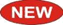  SBS  модифицированный)Подкладочный ковёр FIX GLASS (САМОКЛЕЯЩИЙСЯ, SBS  модифицированный)4699,0030м2рулонПодкладочный ковер Standart (мелкозернистый песок, окисленный битум, стеклохолст)Подкладочный ковер Standart (мелкозернистый песок, окисленный битум, стеклохолст)1185,0015м2рулонПодкладочный ковер Standart PLUS (мелкозернистый песок, окисленный битум, стеклохолст, самоклеящаяся полоса)Подкладочный ковер Standart PLUS (мелкозернистый песок, окисленный битум, стеклохолст, самоклеящаяся полоса)1259,0015м2рулонПодкладочный ковер Comfort GLASS   (полипропилен, SBS-модифицированный битум, стеклохолст)              Подкладочный ковер Comfort GLASS   (полипропилен, SBS-модифицированный битум, стеклохолст)              1500,0015м2рулонПодкладочный ковер Comfort GLASS  (полипропилен, SBS-модифицированный битум, стеклохолст)                   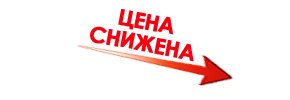 Подкладочный ковер Comfort GLASS  (полипропилен, SBS-модифицированный битум, стеклохолст)                   3000,0030м2рулонПодкладочный ковер Комфорт (полипропилен, SBS-модифицированный битум, полиэфир)                  Подкладочный ковер Комфорт (полипропилен, SBS-модифицированный битум, полиэфир)                  4699,00рулонМастика для ГЧ 0,29лМастика для ГЧ 0,29л139,00тубаМастика для ГЧ 5лМастика для ГЧ 5л859,00ведроМастика для ГЧ 10лМастика для ГЧ 10л1709,00ведроГвозди кровельные оцинкованныеГвозди кровельные оцинкованные769,005кгупаковкаКоньковый аэратор     Коньковый аэратор     489,001 п.м.штФильтр для конькового аэратора      Фильтр для конькового аэратора      79,002 п.м.штСнегозадержатель   шоколад49,0090 шт.штПланка карнизная 8017(коричневый) 3009(красный) 6005(зеленый) 7024(серый)239,002 п.м.штПланка торцевая8017(коричневый) 3009(красный) 6005(зеленый) 7024(серый)279,002 п.м.штПланка примыкания8017(коричневый) 3009(красный) 6005(зеленый) 7024(серый)129,002 п.мшт